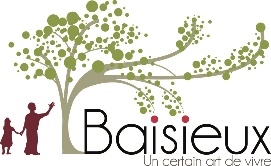 DEMANDE D’OCCUPATION DU DOMAINE PUBLICFormulaire à retourner par courrier ou email 15 jours ouvrables avant la date de début des travaux à :Mairie de BAISIEUX707, rue de la Mairie – 59780 BAISIEUXTél : 03.20.19.63.63servicestechniques@mairie-baisieux.frNom – Prénom / Raison sociale :……………………………………………………………………………………………………………………………………………………………………………………..Adresse :…………………………………………………………………………………………………………………………………….……………………………………………….Tél : …………………………………….. Email : …………………………………………………………………………………………………………………………..Adresse des travaux :……………………………………………………………………………………………………………………………………………………………………………………..Nature des travaux : ……………………………………………………………………………………………………………………………………………………………………………………..Type d’occupation : 	       Échafaudage		 Benne		 Nacelle                                                   Stockage matériaux 	 Camion		 Autre (préciser) : ……………………………Surface d’encombrement au sol : 		Longueur : …………………………  	Largeur : …………………………Mesure du trottoir ou de la chaussée :                 Longueur : ………………………… 	Largeur : …………………………Date du début de l’occupation : …………………………………………………………………………………………………………………………………….Date de fin de l’occupation : ………………………………………………………………………………………………………………………………………….Pièce à joindre (obligatoire)		Plan d’installation du chantier côté afin de visualiser l’occupation du matériel dans le domaine public.							A ……………………………………………. , le ……………………………………….